UNIVERSIDADE ESTADUAL DE MARINGÁ 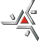 CENTRO DE CIÊNCIAS HUMANAS, LETRAS E ARTES DEPARTAMENTO DE LETRAS BACHARELADO EM SECRETARIADO EXECUTIVO TRILÍNGUE  FORMULÁRIO DE AVALIAÇÃO DO ESTÁGIO - SUPERVISÃO Estagiário:  ________________________________________________________ Período de Estágio ___/ ___/___ a ___/ ___/___ Carga Horária Total das Atividades: ____ horas Unidade Concedente:  _______________________________________________ Supervisor:  _______________________________________________________________________________, ___/___/___.  Local Data ___________________________________________________ Assinatura do Supervisor  Carimbo da Unidade ConcedenteNº ASPECTOS A SEREM OBSERVADOSÓTIMO BOM REG. RUIM01 Postura profissional apresentada pelo aluno em suas tarefas de Estágio02 Cumprimento de horários pelo estagiário03 Cumprimento pelo estagiário de ordens e orientações de seus superiores no Estágio04 Relacionamento interpessoal do estagiário com os outros membros da equipe de trabalho05 Desempenho do estagiário na execução de suas tarefas 06 Conhecimento teórico/prático apresentado pelo estagiário07 Higiene e vestuário do estagiário em suas tarefas de trabalho08 Iniciativa apresentada pelo estagiário nas tarefas de Estágio09 Espírito de cooperação apresentado pelo estagiário durante o Estágio10 Cuidado do aluno com as instalações e equipamentos disponibilizados para o Estágio/trabalhoOutras observações:  ______________________________________________________________________ ______________________________________________________________________ ______________________________________________________________________ ______________________________________________________________________ ______________________________________________________________________ _____________________________________________________________________Outras observações:  ______________________________________________________________________ ______________________________________________________________________ ______________________________________________________________________ ______________________________________________________________________ ______________________________________________________________________ _____________________________________________________________________Outras observações:  ______________________________________________________________________ ______________________________________________________________________ ______________________________________________________________________ ______________________________________________________________________ ______________________________________________________________________ _____________________________________________________________________Outras observações:  ______________________________________________________________________ ______________________________________________________________________ ______________________________________________________________________ ______________________________________________________________________ ______________________________________________________________________ _____________________________________________________________________Outras observações:  ______________________________________________________________________ ______________________________________________________________________ ______________________________________________________________________ ______________________________________________________________________ ______________________________________________________________________ _____________________________________________________________________Outras observações:  ______________________________________________________________________ ______________________________________________________________________ ______________________________________________________________________ ______________________________________________________________________ ______________________________________________________________________ _____________________________________________________________________